Für einen Kunden in Crailsheim suchen wir:Elektroniker im Bereich Funksteuerung m /wIhre Aufgabe:•                Montieren von elektronischen Baugruppen der Funktechnik•                 Abgleichen und prüfen von Baugruppen und Systemen Sende- und Empfängertechnik •                 Verdrahten und löten von Flachbaugruppen der Funktechnik•                  Dokumentation der Prüfungen Anforderung:•             Abgeschlossene Berufsausbildung als Radio und    Fernsehtechniker oder Elektroniker für Geräte und Systeme•        		Bereits einige Jahre Berufserfahrung in der Elektronikproduktion wünschenswert•         	Kenntnisse in der Prüfung und Abgleich von Baugruppen der Sende – und Empfangstechnik Wir bieten eine leistungsgerechte Bezahlung, überdurchschnittliche Sozialleistungen, betriebliche Altersvorsorge sowie die Option der Übernahme in den Kundenbetrieb. Sie erwartet ein abwechslungsreicher Arbeitsplatz und ein angenehmes Arbeitsumfeld.Haben wir Ihr Interesse geweckt?... Dann rufen Sie uns an, oder bewerben Sie sich per Post oder OnlineWir freuen uns, Sie kennen zu lernen.E-Mail: p.riesner@premium-upt.de    Tel.: 0791 - 85 65 58-11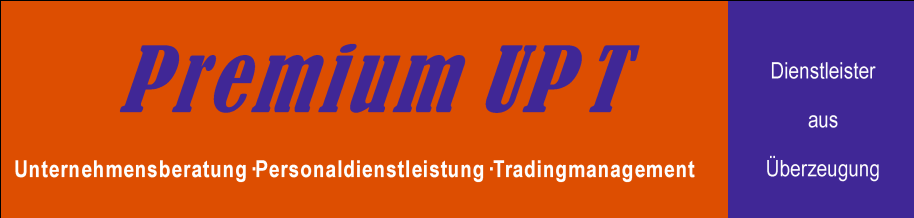 